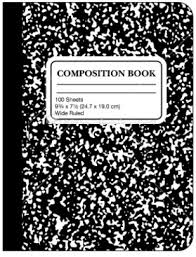 Number 1 Rule:  You must bring your SN every day!!!…no excuses!Your SN is as important as your book, paper, and pencils. Your SN will be used both for NOTES and as your JOURNAL. GuidelinesBRING DAILY.No going back to locker…sorry!So important it’s a QUIZ grade.Keep up-to-date.Keep up with your things.Put them in the right sections.Be prepared for random checks.Follow format.Use front & back of paper.Use proper heading.Notes:  may use pencil or pen.Journal:  must always write with pen.Grading of SN’sSeveral times each quarter, you will be given a Checklist for the NOTES section of your SN.   You will be graded on the completion of all notes on the Checklist, with points deducted for each lesson note in SN.JOURNAL (Writing) sections of SN’s will be graded randomly per writing assignment.You will be asked to leave your SN with Mrs. Lackey from time to time…for grading purposes.